PROJETO DE LEI Nº 53/2009“Disciplina a construção e/ou instalação de lixeiras, suportes ou receptáculos para acondicionamento de lixo doméstico, e dá outras providências”. Art. 1º Fica o Poder Executivo autorizado a disciplinar a instalação de lixeiras, suportes ou receptáculos para acondicionamento de lixo doméstico nas edificações do perímetro urbano de nosso Município.§ 1º Não será permitida a instalação e/ou construção de lixeiras, suportes ou receptáculos para acondicionamento de lixo doméstico em grades ou muros.§ 2º Nos casos de lixeiras instaladas no solo, deverão ser observadas as seguintes condições:1. Não obstruir a livre circulação de pedestres no passeio público, que deverá ficar com 70% (setenta por cento) de sua largura livre, devendo ser instaladas no mesmo alinhamento de postes e árvores, sempre em posição mais próxima da sarjeta, sem ultrapassar a guia.2. Não obstruir rampa de acesso para deficientes ou faixa de pedestres;3. Obedecer as demais normas legais que regem a matéria.§ 3º A infringência ao disposto neste artigo sujeitará o infrator a multa, cujo valor será fixado pelo Executivo Municipal através de decreto, além da obrigatoriedade da desmontagem e remoção da lixeira irregular. Art. 2º O Executivo Municipal poderá remover as lixeiras irregulares no prazo de 120 (cento e vinte) dias contados da publicação desta Lei, caso a desmontagem e remoção não tenham sido realizadas pelos próprios moradores.(Fls. 2 – Projeto de Lei nº 53/09) Art. 3º Esta Lei entrará em vigor na data de sua publicação. Art. 4º Revogam-se as disposições em contrário.Plenário “Dr. Tancredo Neves”, em 5 de maio de 2009.JOSÉ LUIS FORNASARI“JOI” FORNASARI-Vereador-(Fls. 3 – Projeto de Lei nº 53/09) JUSTIFICATIVA:Atualmente, no município de Santa Bárbara d’Oeste, temos a construção e/ou instalação de lixeiras, suportes ou receptáculos (fotos anexas) para acondicionamento de lixos domésticos, em locais impróprios (grades e muros), isto é, lugares inadequados para pessoas especiais transitarem, como os deficientes visuais, que chegam a chocar-se com as mesmas, pois a “varinha” não acusa os mesmos por estarem suspensos.Diante de todo exposto, contamos com a colaboração dos nobres colegas para a aprovação do presente Projeto de Lei.Plenário “Dr. Tancredo Neves”, em 5 de maio de 2009.JOSÉ LUIS FORNASARI“JOI” FORNASARI-Vereador-(Fls. 4 – Projeto de Lei nº 53/09) 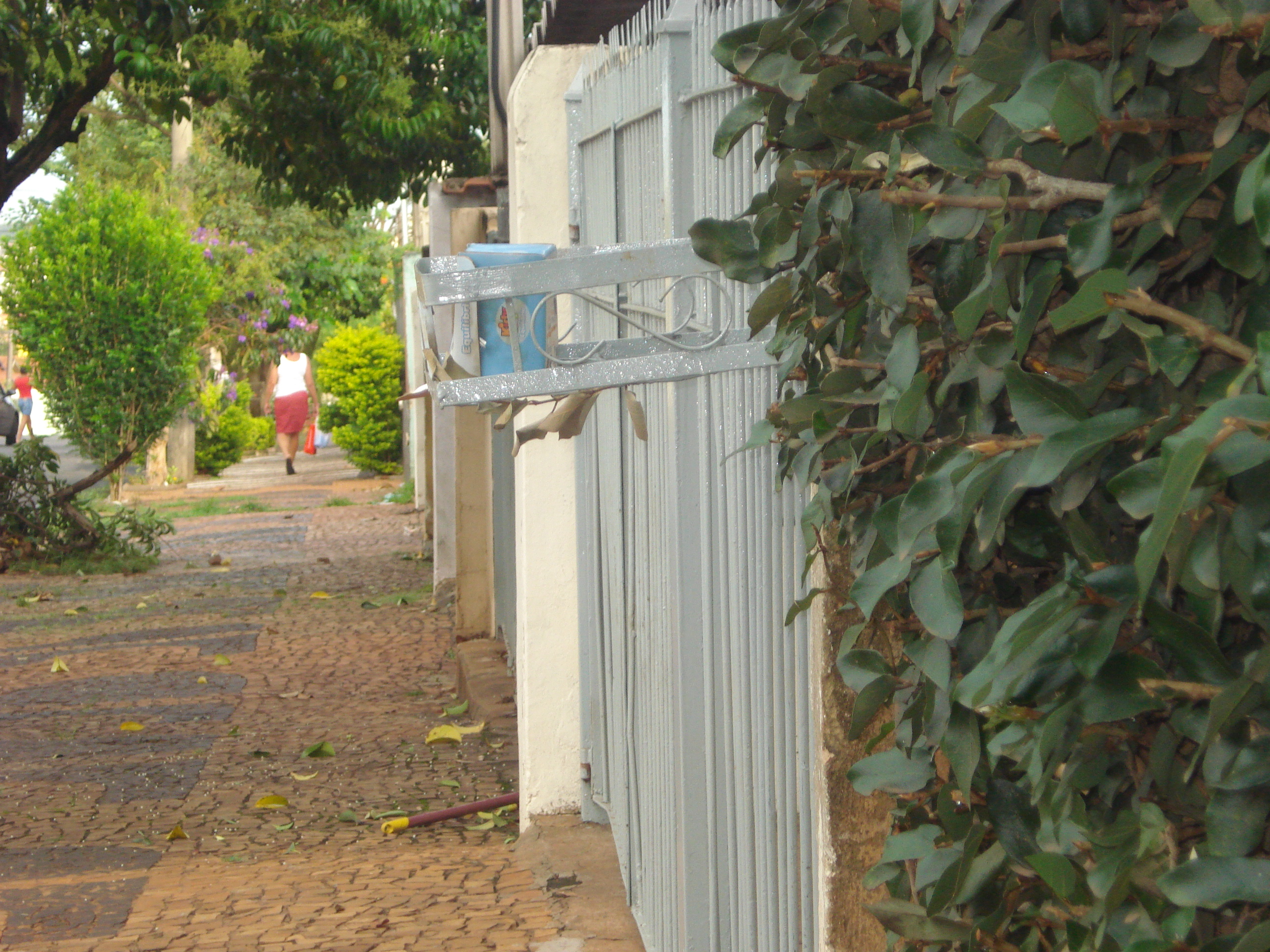 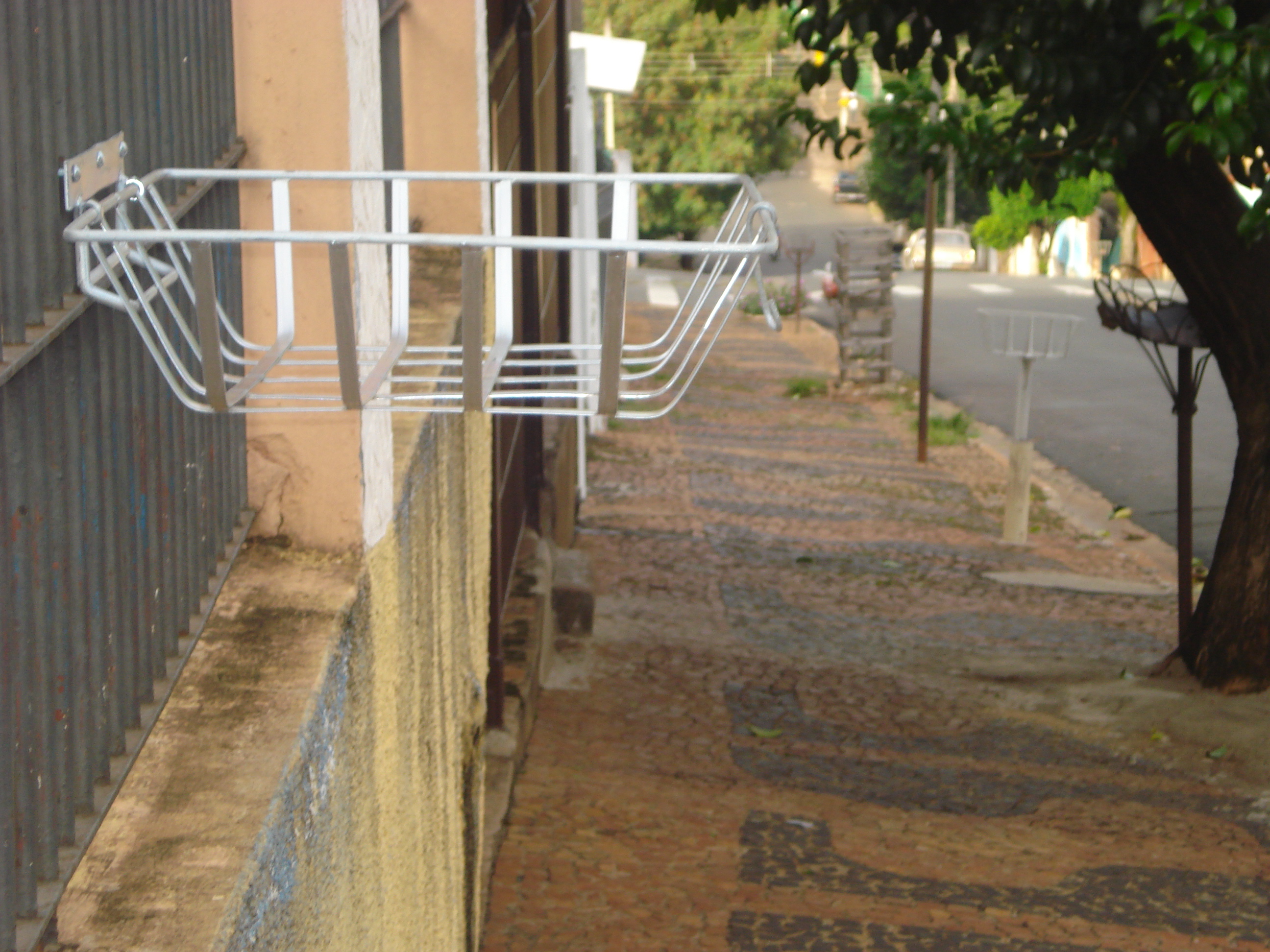 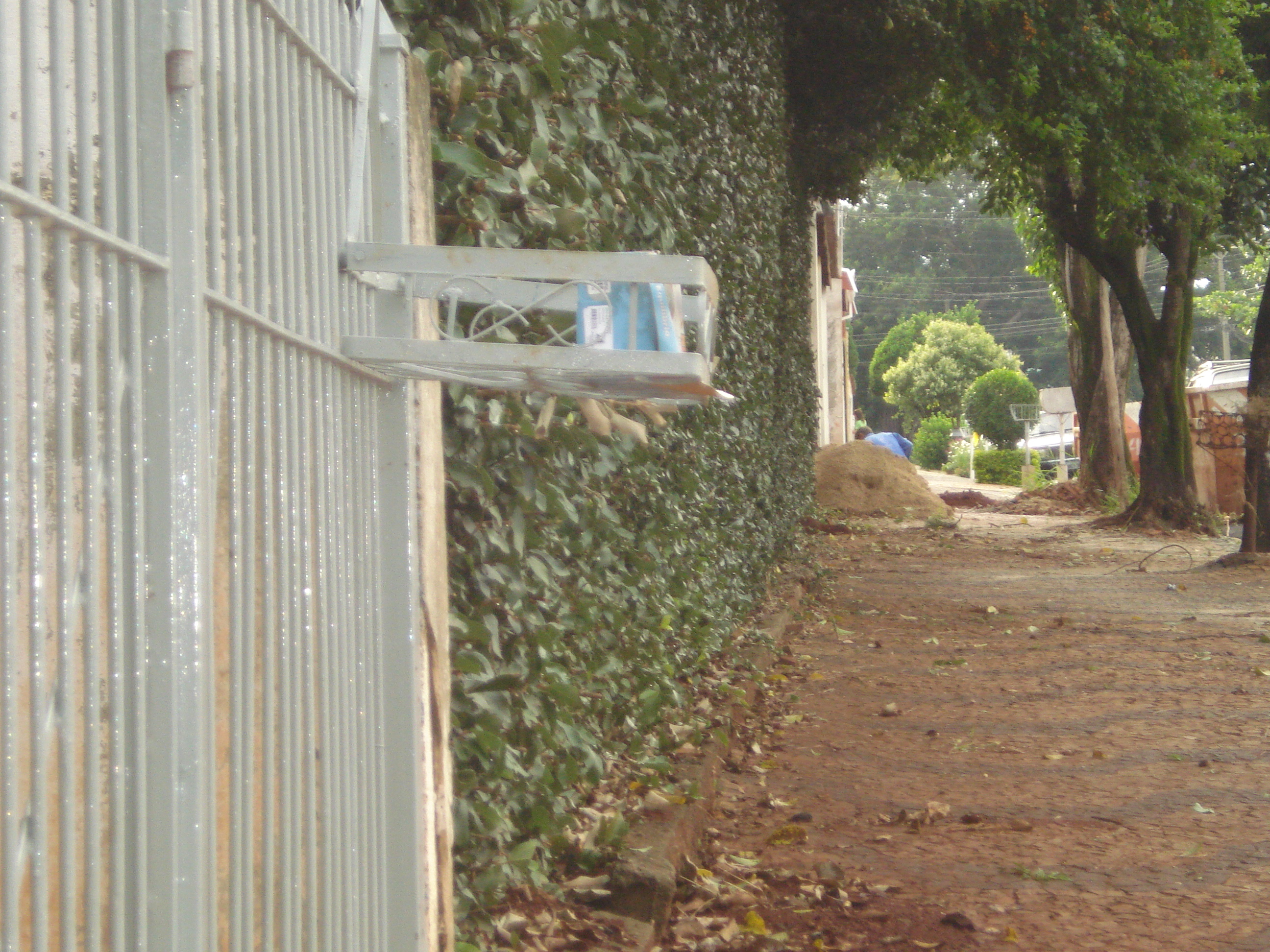 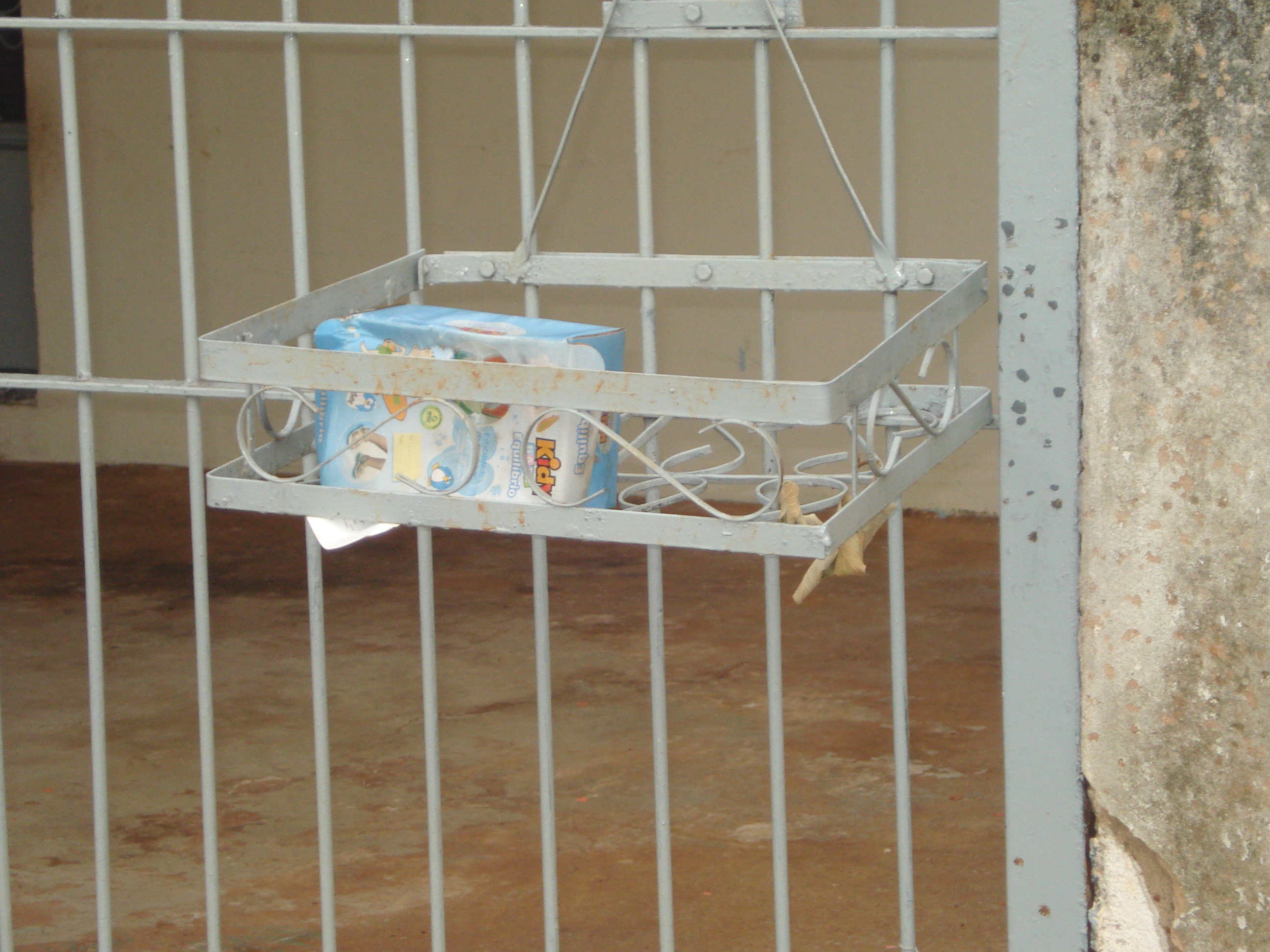 